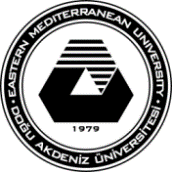 DOĞU AKDENİZ ÜNİVERSİTESİ / EASTERN MEDITERRANEAN UNIVERSITY ELEKTRİK VE ELEKTRONİK TEKNİSYENLİĞİ / ELECTRICAL AND ELECTRONICS TECHNOLOGY DERS İÇERİĞİ / COURSE POLICY SHEETDers Adı / Course TitleElektronik Malzeme Özellikleri Ders Adı / Course TitleProperties of Electronic MaterialsDers Kodu / Course CodeEETE 113Tipi / TypeTam Zamanlı / Full TimeYarıyıl / Semester 2021-2022 Güz / FallTürü / CategoryAlan Seçmeli /Area Electiveİş Yükü / Workload120 Saat / 120 HoursDAU Kredi Değeri / EMU Credit(3,0,0) 3Ön Koşullar / PrerequisiteYok/NoneDil / LanguageTürkçe / TurkishSeviye / Level  Birinci Yıl / First  Year Öğretim Formatı / Teaching Format3 Saat Ders / 3 Hours LectureECTS Değeri / ECTS Credit4Ders Sitesi /  Course Webhttps://staff.emu.edu.tr/alperdoganalp/tr/dersler/eete113/dersnotlariÖğretim Elemanı / InstructorDr.Alper DoğanalpOfis Tel / Office +906301600E-posta / E-mail alper.doganalp@emu.edu.trOfis No /Office NoCT205Ders İçeriği / Course DescriptionTurkish:Bu dersin amacı temel olarak elektomanyetik, elektrostativ ve elektrodinamik konularını aıni zamanda elektroniğin temel yapısı olan yarı iletkenlerin atomik yapıları, iletimleri, malzemeleri, N ve P tipi malzemeler ve sırası ile diyot, transistor ve FET yapıları, yarı iletkenlerin optik özellikleri ve optoelektronik elemanların özelliklerini tüm öğrencilere öğretmektir.English:The aim of this course is to teach students basics of electromagnetic, electrostatic and electrodynamics, basics properties of semiconductor materials such as atomic structure, conduction, energy levels, p and n type materials, structure of diode and transistors.Öğrenme Çıktıları / General Learning OutcomesTurkishBu dersi başarıyla tamamlayan öğrenciler:elektomanyetik, elektrostatik ve elektrodinamik konularını bilirİletken, yalıtkan ve yarıiletken malzemelerin atomik yapılarını, enerji-band seviyelerini ve malzemeleri bilirP ve N tipi malzemelerin fiziğini bilir. Diyot ve çeşitleri ve  transistör yapılarını bilir. English:On successful completion of this course students should be able to:Understand basics of electromagnetic, electrostatic and electrodynamicsUnderstand atomic structure , energy-band diagrams and materials of conductor,insulator and semiconductor.Understand the physics of P and N type materials Understand structure of diode and their tyes  and transistors.Teaching Methodology / Classroom ProceduresTurkish:Öğrencileirn bu derste aktif olması bekleniyor. Bu dersin öğretim metodolojisi derste anlatılanlara bağımlı olarak verilen ödevlere ve küçük sınavlara katılmalıdırlar. Öğrenciler ders sitesinde olan herşeyden sorumludur. Tüm sınavlara zamanında katılmakla yükümlüdürler.English:The students are expected to be active learners in this course. The teaching methodology of this course is based on a lecture based discussion of concepts followed by supervised lecturer in class.  At the end of every major topic discussion, the students will have to work on corresponding assignments and quizzes where they have to apply the knowledge and skills they learned in class. Students are responsible to know and use all the course material placed on the web and for timely attendance to all quizzes.Ders Materyalleri / Referanslar -Course Materials / Main ReferencesDers Kitabı / Text Book:Ders Notları / Lecture Notes:Ders notlarının bulunduğu ders sitesi: / Lecture and Lab notes on web link : https://staff.emu.edu.tr/alperdoganalp/tr/dersler/eete113/dersnotlariHaftalık Ders Programı / Konu Özeti  - Weekly Schedule / Summary of TopicsHaftalık Ders Programı / Konu Özeti  - Weekly Schedule / Summary of TopicsHafta/Week 1-2Elektrik yükleri, Kulomb Yasası, Elektrik Alan ve Gauss Yasası / Electric charges and Coulomb`s law,Electric Field, Gauss Law.Hafta/Week 3-4Elekrik Potansiyel ve Kapasite,Magnetic Alan, ve kuvvet ve indüktans/ Electric Potential and Capacitance, Magnetic Field and Force , Faraday`s Law, Source of Magnetic Field and Inductance.Hafta/Week 5İletken, yalıtkan ve yarıiletken malzemelerin yapıları/ Structure of conductor, insulator and semiconductor.Hafta/Week 6P ve N tipi malzemelerin fiziği/ Physics of P and N type materialsHafta /Week 7-8Ara Sınavlar / Midterm ExaminationsHafta /Week 9-10Diyot ve yapısı ve çeşitleri /Diode and its structures and tyesHafta /Week 11-12Diyot ve yapısı ve çeşitleri /Diode and its structures and tyesHafta /Week 13-14Transistor ve yapısı / Transistor and its structuresHafta /Week 14-15Dönem Sonu Sınavları / Final ExaminationsGereksinimler / RequirementsTurkish:Her öğrencinin sadece bir tane telafi sınavı hakkı vardır. Sınava katılamayan bir öğrenci sınav tarihinden itibaren en geç 3 gün içerisinde ders hocasına rapor sunmakla yükümlüdür. Telafi sınavları tüm konuları kapsayacak şekilde Dönem sonu sınavlarından sonra olacaktır. Küçük sınavların telafisi yoktur.Derslere düzenli katılamayan bir öğrenciye NG harf notu ile değerlendirilir.Heröğrenci Lab derslerine gelmeden önce lab sorularının çıktılarını alıp laba katılailecektir.English:Each student can have only one make-up exam. One who misses an exam should provide a medical report within 3 days after the missed exam. The make-up exam will be organized at the end of the term after the finals and will cover all the topics. No make-up exam will be given for the quizzes.Students who do not pass the course and fail to attend the lectures regularly may be given NG grade. The student will be provided at the beginning of each lab session the corresponding Lab Assignments in printed form at the start of each Lab SessionDeğerlendirme Yöntemi / Method of AssessmentDeğerlendirme Yöntemi / Method of AssessmentDeğerlendirme Yöntemi / Method of AssessmentDeğerlendirme Yöntemi / Method of AssessmentDeğerlendirme Yöntemi / Method of AssessmentDeğerlendirme Yöntemi / Method of AssessmentDeğerlendirme ve Harf Notu / Evaluation and GradingÖdevler / AssignmentsKüçük Testler / Quizzes Lab/LabAra Sınav / Midterm ExamDönem Sonu SInavı / Final ExamYüzdelikler / Percentage 10 %20 %30 %40 %Değerlendirme Kriterleri / Grading Criteria :Turkish:Harf notları dönem sonunda hesaplanan ortalamalara gore belirlenir.  Ortalamalarının dağılımı Harf Notlarının değerlendirilmesinde önemli bir rol oynayacaktır.English:Letter grades will be decided upon after calculating the averages at the end of the semester. Distribution of the averages will play a significant role in the evaluation of the Letter Grades.